Play Book – Winter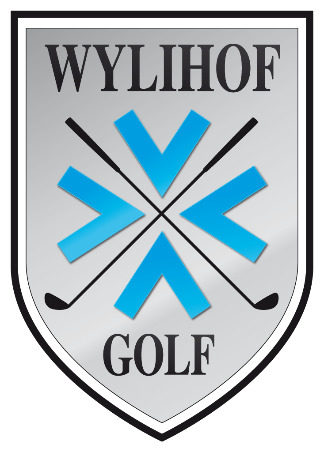 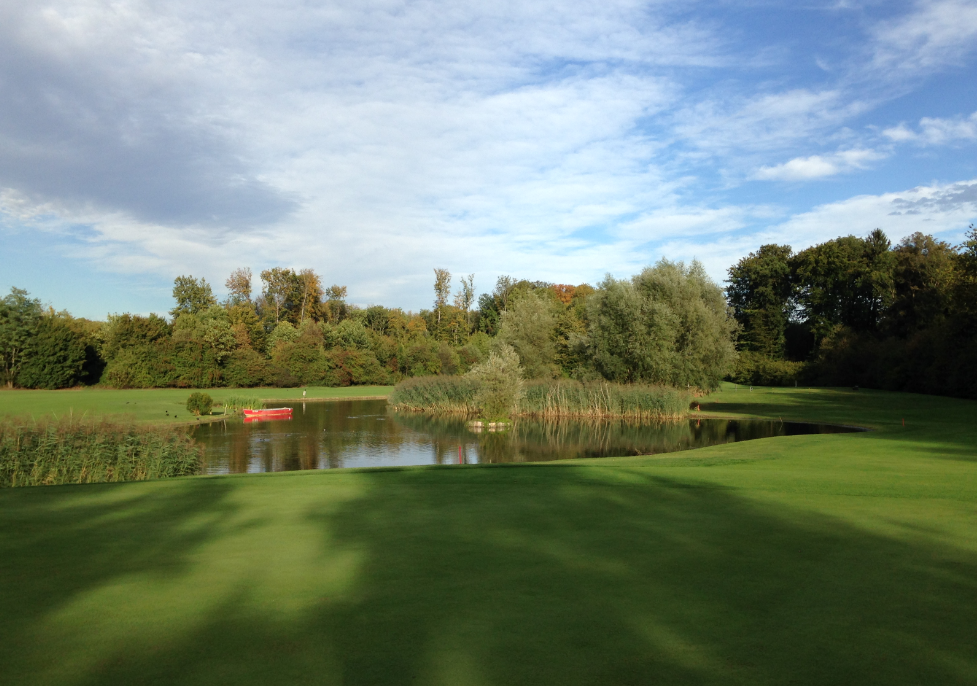 NameVoller Schwung – GASPMeine ZieleChipMeine ZieleProgramm ((Beispiel GC Wylihof 2015/2016))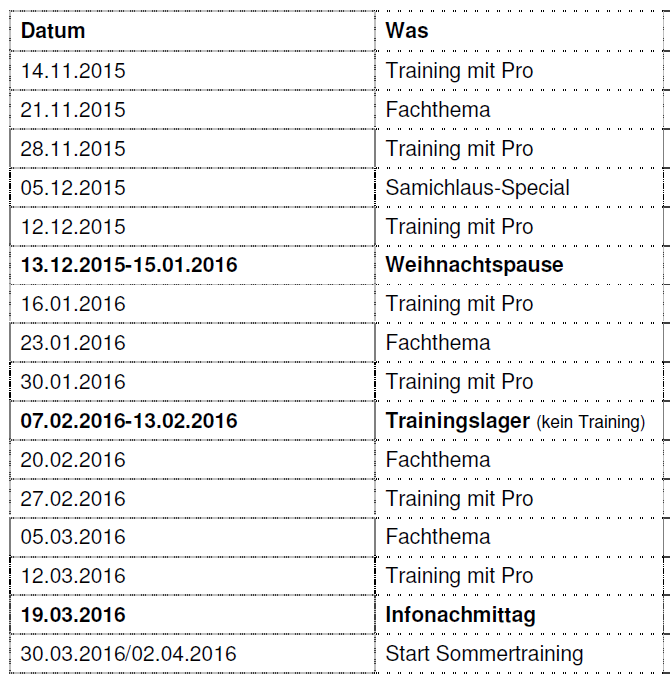 Putten – 15 Minuten zu HausePro 15 Minuten Putten kannst du ein Feld ausmalen.Fitness – 20 Minuten zu Hause5 Minuten Seilspringen – verschiedene FormenBeidbeinig – abwechsungsweise 1x linker Fuss / 1x rechter Fuss – einbeinig nur mit dem linken Fuss oder nur mit dem rechten Fuss – Laufsprünge – Side-Steps – seitwärts über eine Linie – rückwärts – 2 vorwärts / 2 rückwärts – Doppelsprünge – übersetzen seitwärts – Skipping – 1x linker Fuss / 2x rechter Fuss – mit vorwärts bewegen – mit rückwärts bewegen – 4x schnell und dann 2x langsam – 1x schnell und dann 3x langsam – mit 1, 2, 3 oder 4 Zwischensprüngen.5 Minuten GymnastikLangsame kreisende Übungen: Kopf – Schultern – Arme vorwärts, rückwärts, gegengleich – Handgelenke – Becken / Hüfte – Oberschenkel – Knie – Fussgelenke – Auf einem Bein stehen, auch mit geschlossenen Augen.10 Minuten Kräftigungsübungen – 8 Übungen à 12 malPro Fitnesstraining kannst du ein Feld ausmalen.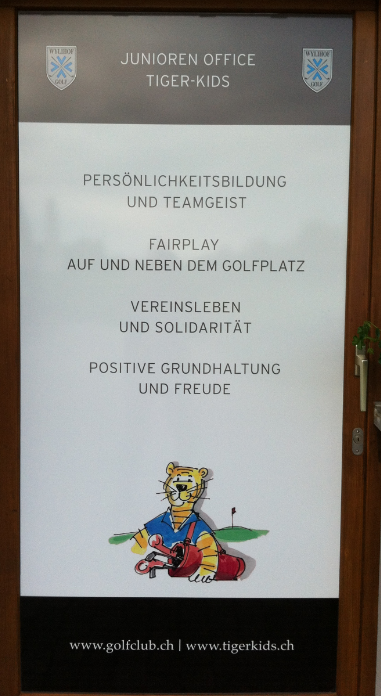 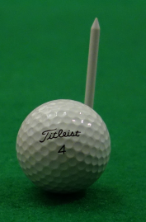 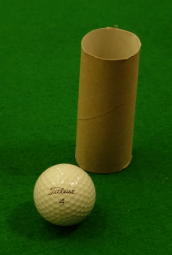 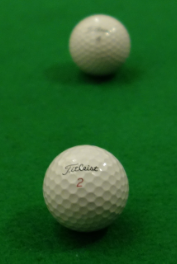 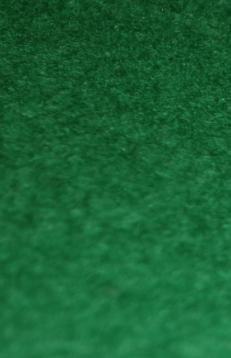 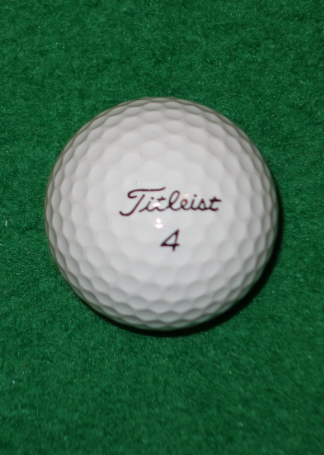 Auf ein TeeEine leere WC Rolle umstossenEinen zweiten Ball anstossenLinks, rechts, mit geschlos-senen AugenDeine Lieblings ÜbungWo 47, 16.11.Wo 48, 23.11.Wo 49, 30.11.Wo 50, 7.12.Wo 51, 14.11.Wo 52, 21.11.Wo 53, 28.11.Wo 1, 4.1.Wo 2, 11.1.Wo 3, 18.1.Wo 4, 25.1.Wo 5, 1.2.Wo 6, 8.2.Wo 7, 15.2.Wo 8, 22.2.Wo 9, 29.2.Wo 10, 7.3.Wo 11, 14.3.Wo 12, 21.3.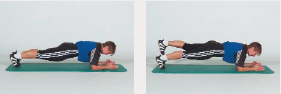 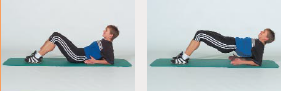 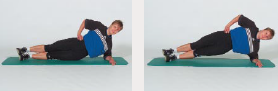 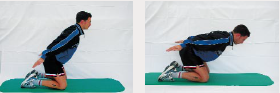 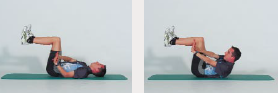 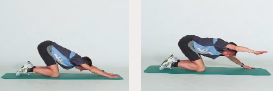 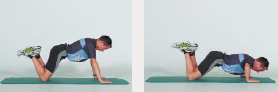 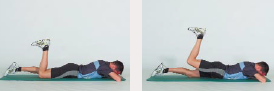 Wo 47, 16.11.Wo 48, 23.11.Wo 49, 30.11.Wo 50, 7.12.Wo 51, 14.11.Wo 52, 21.11.Wo 53, 28.11.Wo 1, 4.1.Wo 2, 11.1.Wo 3, 18.1.Wo 4, 25.1.Wo 5, 1.2.Wo 6, 8.2.Wo 7, 15.2.Wo 8, 22.2.Wo 9, 29.2.Wo 10, 7.3.Wo 11, 14.3.Wo 12, 21.3.